Насосы для фонтана PF 750/1000/2000/3000/4000/5000Размеры водяных картинИНСТРУКЦИЯ   ПО  ЭКСПЛУАТАЦИИФОНТАННЫЕ НАСОСЫ  модели PF 750/1000/2000/3000/4000/5000Перед началом эксплуатации внимательно изучите эту инструкцию Область применения:Погружной центробежный насос предназначен для перекачивания чистой воды, например, из садового пруда, фонтана, а также для систем аэрации и циркуляции воды.         Запрещается использование для работы с агрессивными средами, химикатами, горючими, взрывоопасными жидкостями  и продуктами  питания!Насос также не предназначен для перекачки грязной воды и воды, содержащей песок.Правила техники безопасности:-      Перед началом работы проверьте сетевой кабель и штекер на предмет исправности.       Штекер электросети должен иметь заземляющие клеммы.-      Насос должен подключаться к сети переменного тока напряжением 220В. Допустимые колебания  напряжения в сети  +/- 5%.-      Насос должен быть  подключен к электросети через устройство защитного отключения (УЗО) с током срабатывания не более 30мА. -      Никогда не включайте насос без воды - "всухую" во избежание повреждения насоса.-      Не допускайте попадания влаги на штекер. Убедитесь, что электрические штекерные соединения находятся в зоне,  защищенной от попадания воды. Во время подключения насоса к сети следите за тем, чтобы соединительный кабель  (от насоса к источнику тока) был надежно  предохранен от повреждения, например, газонокосилкой, играющими детьми и т.п. Ни в коем случае не оставляйте кабель без защиты.-      Насос не должен использоваться для других целей, например в ванных комнатах и т.д.-      Прибор не может использоваться с водой, температура которой больше 30 С.-      Перед началом любой работы вытащите штекер из розетки - отсоедините насос от сети.ВНИМАНИЕ! При повреждении сетевого кабеля агрегат непригоден для дальнейшей эксплуатации и не подлежит ремонту.Установка:Помпа готова к работе, когда тройник с водоотводным отверстием и понравившаяся насадка присоединены к насосу, и он полностью  погружен в воду. Для  лучшего вида фонтана насадка должна находиться в вертикальном  положении и на высоте 10-15 см над уровнем воды. Высота регулируется с помощью телескопической трубки. Если дно водоёма грязное, установите насос на подставку, исключающую засасывание песка, мелких камней или ила. Только затем можно вставить штекер в розетку.  Устройство: 1. корпус насоса 2. ротор в сборе 3. уплотнительное кольцо 4. ось ротора 5. крышка ротора  6. Крышка фильтраТехническое обслуживание: Конструкция насоса не требует постоянного технического обслуживания. Тем не менее, для долговременной  работы, рекомендуется периодическая проверка состояния насоса.Перед началом любой работы вытащите штекер из розетки - отсоедините насос от сети.По мере необходимости, но не реже одного раза в месяц нужно прочистить и промыть впускной фильтр-сито под струёй чистой воды.Также  следует время от времени очищать от известковых отложений ротор и его ось.  Для этого снимите крышку,  держатель ротора и затем осторожно вытяните сам ротор. После очистки, соберите в обратном порядке.Хранение: лучше всего хранить насос в емкости, полностью, заполненной чистой водой в непромерзающем месте. Штекер  кабеля должен быть сухим. Можно также прочистить  и высушить насос и хранить в непромерзающем месте.ГАРАНТИЙНЫЕ ОБЯЗАТЕЛЬСТВАГарантируется безотказная работа изделия в течение 12-ти месяцев со дня продажи при соблюдении  всех положений, изложенных в настоящей  инструкции.   Продавец несёт ответственность по условиям настоящего Гарантийного талона   в пределах суммы, заплаченной за данное изделие.                                          Гарантия распространяется исключительно на материалы и производственные дефекты фирмы-изготовителя. Претензии, связанные с повреждениями, которые возникли из-за несоблюдения  рекомендаций настоящей инструкции или  неосторожным обращением, не принимаются. Претензии по дефектам принимаются только в том случае, если не производился ремонт покупателем или третьими лицами.                                                                                                                                   Претензии по гарантии принимаются только при наличии чека (счета) и гарантийного талона с подписью продавца и штампом магазина.   Гарантия не распространяется на:быстроизнашивающиеся или  заменяемые детали (лампы, мембраны, роторы и т.п.) дефекты, являющиеся результатом естественного износа (загрязнение внутреннее или внешнее, ржавчина)прибор, эксплуатируемый с ненадлежащими комплектующими, с наличием механических повреждений   бытовой прибор, эксплуатируемый в производственных целяхТовар, сдаваемый на экспертизу, должен быть чистым, полностью укомплектован, представлен должным образом заполненный гарантийный талон.Технические характеристикиТехнические характеристикиТехнические характеристикиТехнические характеристикиТехнические характеристикиТехнические характеристикиТехнические характеристикиМодельPF 750 PF 1000PF 2000PF 3000PF 4000PF 5000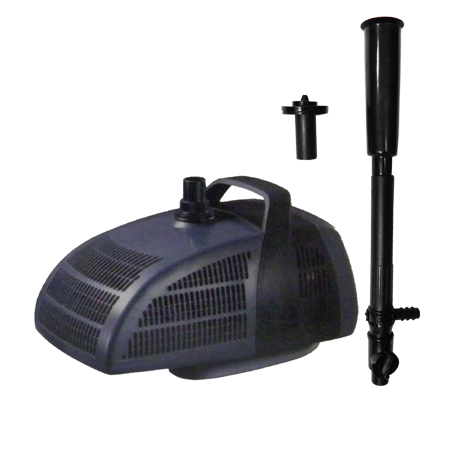 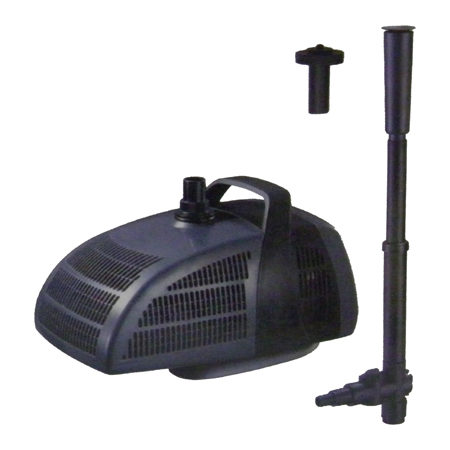 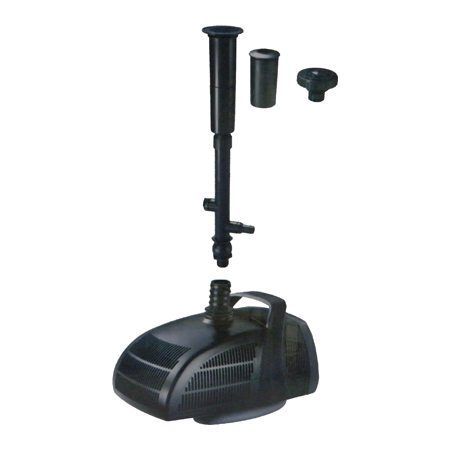 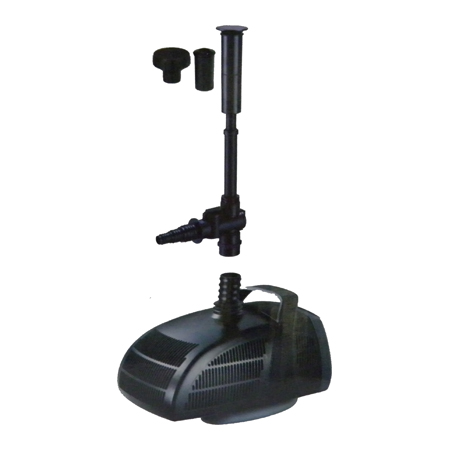 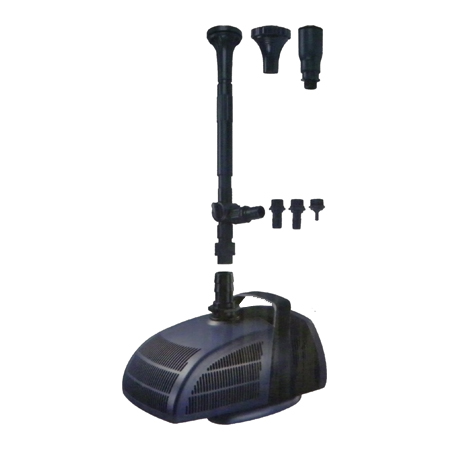 Размер, мм200х125х120170х102х960217х125х120239х145х133239х145х133264х155х141Мощность, Вт111435607598Макс. высота нагнетания, м1,41,82,52,82,93,6Максимальная производительность, л/ч75010002000300025005000Кол-во насадок222333Номинальное напряжение220-240В/50/60Гц220-240В/50/60Гц220-240В/50/60Гц220-240В/50/60Гц220-240В/50/60Гц220-240В/50/60ГцСоединение для шлангов10 мм 10 мм 19мм (3/4˝), 25мм (1˝)19мм(3/4˝), 25мм(1˝), 32мм(11/4˝)19мм(3/4˝), 25мм(1˝), 32мм(11/4˝)19мм(3/4˝), 25мм(1˝), 32мм(11/4˝)Длина кабеля, м255555ВулканВулканЛаваГейзер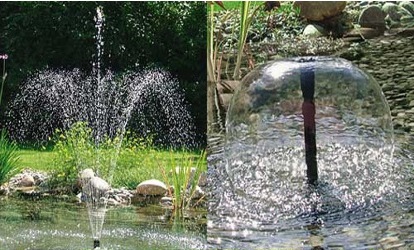 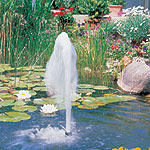 высота, смдиаметр, смдиаметр, смвысота, смPF 750502520- PF 1000863737 -PF 20001009035 -PF 300012011045 30PF 400013012050 40PF 500016014060  50 